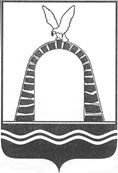 АДМИНИСТРАЦИЯ ГОРОДА БАТАЙСКАПОСТАНОВЛЕНИЕ от 25.02.2021 № 284г. БатайскОб утверждении Порядка определения объема и условий предоставления из бюджета города Батайска субсидий на иные цели муниципальным бюджетным учреждениям здравоохранения города Батайска, в отношении которых функции и полномочия учредителя осуществляет Администрация города БатайскаВ соответствии со статьей 78.1 Бюджетного кодекса Российской Федерации, Постановлением Правительства Российской Федерации от 22.02.2020 № 203 «Об общих требованиях к нормативным правовым актам и муниципальным правовым актам, устанавливающих порядок определения объема и условия предоставления бюджетным и автономным учреждениям субсидии на иные цели», руководствуясь Уставом муниципального образования «Город Батайск», Администрация города Батайска постановляет:1. Утвердить Порядок определения объема и условий предоставления из бюджета города Батайска субсидий на иные цели муниципальным бюджетным учреждениям здравоохранения города Батайска, в отношении которых функции и полномочия учредителя осуществляет Администрация города Батайска, согласно приложению.2. Настоящее постановление вступает в силу со дня его официального опубликования и распространяется на правоотношения, возникшие с 1 января 2021 года.	3. Контроль за исполнением настоящего постановления возложить на заместителя главы Администрации города Батайска по социальным вопросам Кузьменко Н.В.Глава Администрациигорода Батайска                                                                                  Г.В. ПавлятенкоПостановление вноситюридический отделАдминистрации города БатайскаПриложениек постановлениюАдминистрации города Батайскаот 25.02.2021 № 284ПОРЯДОКопределения объема и условий предоставления из бюджета города Батайска субсидий на иные цели муниципальным бюджетным учреждениям здравоохранения города Батайска, в отношении которых функции и полномочия учредителя осуществляет Администрация города Батайска1. Общие положения о предоставлении субсидий1.1. Порядок определения объема и условий предоставления из бюджета города Батайска на иные цели бюджетным и автономным учреждениям, подведомственным Администрации города Батайска (далее – Порядок) разработан в соответствии с общими требованиями к нормативным правовым актам и муниципальным правовым актам, устанавливающим порядок определения объема и условия предоставления бюджетным и автономным учреждениям субсидий на иные цели, утвержденными постановлением Правительства Российской Федерации от 22 февраля 2020 г. № 203 устанавливает правила определения объема и условий предоставления из бюджета города Батайска на иные цели муниципальным бюджетным учреждениям здравоохранения города Батайска, подведомственном Администрации города Батайска, в соответствии с абзацем вторым пункта 1 статьи 78.1 Бюджетного кодекса Российской Федерации (далее соответственно – субсидия, учреждение).1.2. Субсидии предоставляются в пределах лимитов бюджетных обязательств, доведенных учреждению как получателю средств бюджета города Батайска на цели, указанные в пункте 1.3 настоящего раздела.1.3. Субсидии предоставляются на следующие цели:1.3.1. Реализацию мероприятий по борьбе с туберкулезом в рамках муниципальной программы города Батайска «Развитие здравоохранения».Размер субсидии определяется исходя из потребности в указанных расходах, с применением метода сопоставления рыночных цен.Результатом предоставления субсидии является снижение показателя смертности на 100 тыс. населения.Значение результата предоставления субсидии устанавливается соглашением о предоставлении субсидии.1.3.2. Приобретение для больных сахарным диабетом расходных материалов для инсулиновых помп, установленных по квотам бесплатно, средств самоконтроля в рамках муниципальной программы города Батайска «Развитие здравоохранения».Размер субсидии определяется исходя из потребности в указанных расходах, с применением метода сопоставления рыночных цен.Результатом предоставления субсидии является количество жителей города, больных сахарным диабетом, получивших на безвозмездной основе расходные материалы.Значение результата предоставления субсидии устанавливается соглашением о предоставлении субсидии.1.3.3. Профилактику, предупреждение, ликвидацию последствий распространения коронавирусной инфекции (COVID-19) (приобретение средств индивидуальной защиты; дезинфицирующих средств; мягкого инвентаря; оборудования; расходных материалов и изделий медицинского назначения; лабораторные исследования, проводимые в других ЛПУ;осуществление выплат стимулирующего характера за особые условия труда медицинским работникам, оказывающим первичную медико-санитарную помощь гражданам, в условиях предотвращения распространения новой коронавирусной инфекции; осуществление дополнительных выплат медицинским и иным работникам, оказывающим медицинскую помощь (участвующим в оказании медицинской помощи, обеспечивающим оказание медицинской помощи) по диагностике и лечению новой коронавирусной инфекции, контактирующим с пациентами с установленным диагнозом новой коронавирусной инфекции; расходы, связанные с оплатой отпусков и выплатой компенсации за неиспользованные отпуска медицинским и иным работникам, которым предоставлялись выплаты стимулирующего характера за выполнение особо важных работ, особые условия труда и дополнительную нагрузку, в том числе на компенсацию ранее произведенных расходов на указанные цели и прочие выплаты) в рамках муниципальной программы города Батайска «Развитие здравоохранения».Размер субсидии определяется исходя из потребности в указанных расходах.Результатом предоставления субсидии является предотвращение распространения коронавирусной инфекции.Значение результата предоставления субсидии устанавливается соглашением о предоставлении субсидии.1.3.4. Повышение квалификации и переподготовка медицинских работников в рамках муниципальной программы города Батайска «Развитие здравоохранения».Размер субсидии на повышение квалификации и переподготовку медицинских работников определяется исходя из потребности в указанных расходах с учетом количества медицинских работников, которым необходимо повышение квалификации и переподготовка, и стоимости, определенной с применением метода сопоставления рыночных цен.Результатом предоставления субсидии является количество медицинских работников, прошедших переподготовку и повысивших квалификацию.Значение результата предоставления субсидии устанавливается соглашением о предоставлении субсидии1.3.5. Осуществление стимулирующих доплат молодым специалистам в рамках муниципальной программы города Батайска «Развитие здравоохранения».Размер субсидии определяется исходя из потребности в указанных расходах с учетом количества работников из числа молодых специалистов с высшим образованием и со средним специальным образованием.Результатом предоставления субсидии является увеличение числа работников учреждений здравоохраненияЗначение результата предоставления субсидии устанавливается соглашением о предоставлении субсидии.1.3.6. Осуществление стимулирующих доплат врачам и медицинским сестрам, обслуживающим дошкольные и общеобразовательные учреждения, а также образовательные учреждения для детей дошкольного и младшего школьного возраста в городе Батайске в рамках муниципальной программы города Батайска «Развитие здравоохранения».Размер субсидии определяется исходя из потребности в указанных расходах с учетом количества медицинских работников, которым предусмотрена доплата.Результатом предоставления субсидии является привлечение медицинских кадров к работе в дошкольные и общеобразовательные учреждения, а также образовательные учреждения для детей дошкольного и младшего школьного возраста в городе Батайске.Значение результата предоставления субсидии устанавливается соглашением о предоставлении субсидии.1.3.7. Выплата стипендий студентам и ординаторам ФГБОУ ВО РостГМУ Минздрава России в рамках муниципальной программы города Батайска «Развитие здравоохранения».Размер субсидии определяется исходя из числа студентов и ординаторовРезультатом предоставления субсидии является количество студентов и ординаторов, получивших стипендииЗначение результата предоставления субсидии устанавливается соглашением о предоставлении субсидии.1.3.8. Содержание муниципальных учреждений, в т.ч. аренда помещений и т.п. в рамках муниципальной программы города Батайска «Развитие здравоохранения».Размер субсидии определяется исходя из потребности в указанных расходах.Результатом предоставления субсидии является обеспечение оптимальной доступности для населения медицинских организаций, оказывающих первичную медико-санитарную помощь.Значение результата предоставления субсидии устанавливается соглашением о предоставлении субсидии.1.3.9. Обеспечение жителей города гемодиализной помощью (оплата труда водителей, осуществляющих транспортировку пациентов, страдающих хронической почечной недостаточностью, от места их фактического проживания до места получения медицинской помощи методом заместительной почечной терапии и обратно; приобретение ГСМ; обязательное страхование автогражданской ответственности; ремонт автомобиля; приобретение запасных частей и т.п.) в рамках муниципальной программы города Батайска «Развитие здравоохранения».Размер субсидии определяется исходя из потребности в указанных расходах.Результатом предоставления субсидии является повышение качества оказания медицинской помощи.Значение результата предоставления субсидии устанавливается соглашением о предоставлении субсидии.1.3.10. Приобретение оборудования и инвентаря в рамках муниципальной программы города Батайска «Развитие здравоохранения».Размер субсидии определяется исходя из потребности в указанных расходах по результатам оценки состояния материально-технической базы учреждений здравоохранения, с применением метода сопоставления рыночных цен.Результатом предоставления субсидии является количество приобретенного оборудования и инвентаря.Значение результата предоставления субсидии устанавливается соглашением о предоставлении субсидии.1.3.11. Капитальный ремонт муниципальных учреждений здравоохранения в рамках муниципальной программы города Батайска «Развитие здравоохранения».Размер субсидии определяется исходя из разработанной в установленном порядке проектной документации, которая имеет положительное заключение государственной (негосударственной) экспертизы, и первоочередной необходимости проведения работ.Результатом предоставления субсидии является количество отремонтированных объектов. Значение результата предоставления субсидии устанавливается соглашением о предоставлении субсидии.1.3.12. Выполнение проектных работ и изготовление проектно-сметных документаций, проверка достоверности определения сметной стоимости в рамках муниципальной программы города Батайска «Развитие здравоохранения».Размер субсидии определяется исходя из расчета стоимости проектных и изыскательских работ и заключения о достоверности сметной стоимости проектирования; расчета размера платы за проверку достоверности определения сметной стоимости.Результатом предоставления субсидии является количество разработанной проектной и проектно-сметной документации, количество заключений о достоверности определения сметной стоимости.Значение результата предоставления субсидии устанавливается соглашением о предоставлении субсидии.1.3.13. Приобретение автомобилей в рамках муниципальной программы города Батайска «Развитие здравоохранения».Размер субсидии определяется исходя из потребности в указанных расходах.Результатом предоставления субсидии является количество приобретенных автомобилей.Значение результата предоставления субсидии устанавливается соглашением о предоставлении субсидии.1.3.14. Обеспечение антитеррористической защищенности, гражданской обороны, предупреждения и ликвидации чрезвычайных ситуаций в рамках муниципальной программы города Батайска «Развитие здравоохранения».Размер субсидии определяется исходя из потребности в указанных расходах, рассчитанной по результатам оценки обеспечения безопасности учреждения, с применением метода сопоставления рыночных цен.Результатом предоставления субсидии является количество объектов, на которых проведено усиление антитеррористической защищенности.Значение результата предоставления субсидии устанавливается соглашением о предоставлении субсидии.1.3.15. Обеспечение пожарной безопасности в рамках муниципальной программы города Батайска «Развитие здравоохранения».Размер субсидии определяется исходя из потребности в указанных расходахс применением метода сопоставления рыночных цен.Результатом предоставления субсидии является повышение пожарной безопасности.Значение результата предоставления субсидии устанавливается соглашением о предоставлении субсидии.1.3.16. Развитие материально-технической базы детских поликлиник и детских поликлинических отделений в рамках муниципальной программы города Батайска «Развитие здравоохранения».Размер субсидии определяется исходя из потребности в указанных расходах по результатам оценки состояния материально-технической базы учреждений здравоохранения с применением метода сопоставления рыночных цен.Результатом предоставления субсидии является количество приобретенного оборудования.Значение результата предоставления субсидии устанавливается соглашением о предоставлении субсидии.1.3.17. Проведение строительного контроля в рамках муниципальной программы города Батайска «Развитие здравоохранения».Размер субсидии определяется исходя из потребности в указанных расходах.Результатом предоставления субсидии является количество контролируемых объектов.Значение результата предоставления субсидии устанавливается соглашением о предоставлении субсидии.1.3.18. Оснащение оборудованием региональных сосудистых центров и первичных сосудистых отделений в рамках муниципальной программы города Батайска «Развитие здравоохранения».Размер субсидии определяется исходя из потребности в указанных расходах, с применением метода сопоставления рыночных цен.Результатом предоставления субсидии является количество приобретенного оборудования.Значение результата предоставления субсидии устанавливается соглашением о предоставлении субсидии.1.3.19. Реализация региональных программ модернизации первичного звена здравоохранения (Оснащение и переоснащение медицинских организаций оборудованием) в рамках муниципальной программы города Батайска «Развитие здравоохранения».Размер субсидии определяется исходя из потребности в указанных расходах, с применением метода сопоставления рыночных цен.Результатом предоставления субсидии является количество приобретенного оборудования.Значение результата предоставления субсидии устанавливается соглашением о предоставлении субсидии.1.3.20. Реализация региональных программ модернизации первичного звена здравоохранения (Капитальный ремонт объектов недвижимого имущества медицинских организаций) в рамках муниципальной программы города Батайска «Развитие здравоохранения».Размер субсидии определяется исходя из разработанной в установленном порядке проектной документации, которая имеет положительное заключение государственной (негосударственной) экспертизы, и первоочередной необходимости проведения работ.Результатом предоставления субсидии является количество отремонтированных объектов. Значение результата предоставления субсидии устанавливается соглашением о предоставлении субсидии.1.3.21. Приобретение, установка, монтаж и оснащение двухэтажного модульного здания в рамках муниципальной программы города Батайска «Развитие здравоохранения».Размер субсидии определяется исходя из потребности в указанных расходах, с применением метода сопоставления рыночных цен.Результатом предоставления субсидии является количество приобретенных объектов.Значение результата предоставления субсидии устанавливается соглашением о предоставлении субсидии.1.3.22. Компенсацию расходов, связанных с оказанием медицинской помощи гражданам Украины и лицам без гражданства, постоянно проживавшим на территории Украины, вынужденно покинувшим территорию Украины и прибывшим на территорию Российской Федерации в экстренном массовом порядке.Размер субсидии на компенсацию расходов, связанных с оказанием медицинской помощи гражданам Украины и лицам без гражданства, постоянно проживавшим на территории Украины, вынужденно покинувшим территорию Украины и прибывшим на территорию Российской Федерации в экстренном массовом порядке, определяется исходя из:численности граждан Украины и лиц без гражданства, постоянно проживавших на территории Украины, вынужденно покинувших территорию Украины и прибывших на территорию Российской Федерации в экстренном массовом порядке, за исключением лиц, признанных в установленном порядке беженцами, обратившихся за медицинской помощью (по фактическим данным за предыдущий период), и нормативной стоимости единицы услуги в соответствии с тарифами на оплату медицинской помощи по обязательному медицинскому страхованию, установленными Соглашением о тарифах на оплату медицинской помощи по обязательному медицинскому страхованию в Ростовской области для бюджетных учреждений, работающих в системе обязательного медицинского страхования.Результатом предоставления субсидии является соответствие порядкам оказания медицинской помощи на основе стандартов медицинской помощи (единица измерения – процент).Значение результата предоставления субсидии устанавливается соглашением о предоставлении субсидии.1.4. Положения пункта 1.3 настоящего раздела в части определения порядка расчета размера субсидии не применяются в случае, когда размер субсидии на соответствующие цели определен областным законом Ростовской области об областном бюджете, правовыми актами Правительства Ростовской области.1.5. В случае предоставления учреждению субсидии из областного бюджета за счет средств резервного фонда Правительства Ростовской области расходование указанных средств осуществляется в размере и на цели, предусмотренные соответствующими правовыми актами Правительства Ростовской области.2. Условия и порядок предоставления субсидий2.1. Для получения субсидии учреждение направляет Учредителю документы  согласно Приложению №1 к настоящему порядку:2.1.1. Заявление о предоставлении субсидии с указанием целей, размера субсидии.2.1.2. Пояснительную записку, содержащую обоснование необходимости осуществления учреждением расходов на цели, установленные подпунктом 1.2 настоящего Порядка, включая расчет-обоснование суммы субсидии (далее – расчет-обоснование), необходимой для осуществления указанных расходов, в том числе предварительную смету на выполнение соответствующих работ, с приложением предложений поставщиков (подрядчиков).Перечень объектов, подлежащих капитальному ремонту, разработанную в установленном порядке проектную документацию, которая имеет положительное заключение государственной (негосударственной) экспертизы, в случае ее отсутствия – акт обследования таких объектов и дефектную ведомость, предварительную смету расходов, в случае предоставлении субсидии на цели, указанные в подпунктах 1.3.11, 1.3.20 раздела 1 настоящего Порядка.Информацию о планируемом к приобретению имуществе, в случае предоставления субсидии на цели, указанные в подпунктах 1.3.10, 1.3.19, 1.3.21 раздела 1 настоящего Порядка.Информацию о количестве физических лиц, являющихся получателями выплат, и видах таких выплат, в случае предоставления субсидии на цели, указанные в подпунктах 1.3.5, 1.3.6 и 1.3.7 раздела 1 настоящего Порядка.Расчет-обоснование подтверждается не менее чем тремя коммерческими предложениями поставщиков (подрядчиков, исполнителей), запрошенными учреждением (в случаях, если стоимость определяется методом анализа рыночных индикаторов или методом сравнимой цены), калькуляцией статей планируемых расходов, техническими характеристиками объекта закупки и иными статистическими данными (в случаях, если стоимость определяется затратным методом).Коммерческие предложения поставщиков (подрядчиков, исполнителей) должны содержать цену единицы товара, работы, услуги и общую цену контракта на условиях, указанных в запросе учреждения, срок действия предлагаемой цены, обоснование такой цены с целью предупреждения намеренного завышения или занижения цен товаров, работ, услуг.Расчет-обоснование формируется учреждением с учетом требований, установленных нормативными правовыми актами по формуле:Sс = P1 * S1 + P2 * S2 + ... + Pn * Sn, где:Sс – размер субсидии;P1...n – количественное значение потребности на мероприятие
(с 1-го по n-е) в текущем финансовом году;S1...n – стоимость единицы потребности, предоставляемой на реализацию мероприятия (с 1-го по n-е) в текущем финансовом году, определяемой одним из следующих методов:методом анализа рыночных индикаторов;методом сравнимой цены;затратным методом.2.1.3. Информация об отсутствии у учреждения на 1-е число месяца, предшествующего месяцу, в котором планируется принятие решения о предоставлении субсидии, неисполненной обязанности по уплате налогов, сборов, страховых взносов, пеней, штрафов, процентов, подлежащих уплате в соответствии с законодательством Российской Федерации о налогах и сборах, за исключением случаев предоставления субсидии на осуществление мероприятий по реорганизации или ликвидации учреждения, предотвращение аварийной (чрезвычайной) ситуации, ликвидацию последствий и осуществление восстановительных работ в случае наступления аварийной (чрезвычайной) ситуации, погашение задолженности по судебным актам, вступившим в законную силу, исполнительным документам, а также иных случаев, установленных федеральными законами, нормативными правовыми актами Правительства Российской Федерации, Правительства Ростовской области.2.2. Учредитель в лице курирующего заместителя главы Администрации города Батайска в течение 20 дней со дня получения от учреждения документов, указанных в пункте 2.1 настоящего раздела, осуществляет их проверку и принимает решение о предоставлении субсидий либо об отказе в предоставлении субсидии по основаниям, указанным в пункте 2.3 настоящего раздела. В случае принятия решения об отказе в предоставлении субсидии Учредитель в лице курирующего заместителя главы Администрации города Батайска в письменной форме уведомляет учреждение в течение 5 рабочих дней со дня принятия такого решения.2.3. Основания для отказа в предоставлении субсидии:несоответствие представленных учреждением документов требованиям, определенным в пункте 2.1 настоящего раздела;непредставление (представление не в полном объеме) документов, указанных в пункте 2.1 настоящего раздела;недостоверность информации, содержащейся в представленных учреждением документах.2.4. В случае принятия решения о предоставлении субсидии Учредитель в течение 20 дней заключает с учреждением соглашение о предоставлении субсидии в соответствии с типовой формой, утвержденной Финансовым управлением города Батайска (далее – Соглашение). 2.5. Перечисление субсидии осуществляется на лицевой счет, открытый учреждению в органе, осуществляющем открытие и ведение лицевых счетов, в порядке, установленном правовыми актами Российской Федерации и Ростовской области.2.6. Учреждение на 1-е число месяца, предшествующего месяцу, в котором планируется принятие решения о предоставлении субсидии, должно соответствовать следующим требованиям:отсутствие у учреждения неисполненной обязанности по уплате налогов, сборов, страховых взносов, пеней, штрафов, процентов, подлежащих уплате в соответствии с законодательством Российской Федерации о налогах и сборах; за исключением случаев предоставления субсидии на осуществление мероприятий по реорганизации или ликвидации учреждения, предотвращение аварийной (чрезвычайной) ситуации, ликвидацию последствий и осуществление восстановительных работ в случае наступления аварийной (чрезвычайной) ситуации, погашение задолженности по судебным актам, вступившим в законную силу, исполнительным документам, а также иных случаев, установленных федеральными законами, нормативными правовыми актами Правительства Российской Федерации, Правительства Ростовской области.3. Требования к отчетности3.1. Учреждение, которому предоставлена субсидия, ежеквартально, не позднее 5 рабочих дней, следующего за отчетным кварталом, представляют Учредителю отчет о расходах, источником финансового обеспечения которых является субсидия, по форме согласно приложению № 2 к настоящему Порядку;3.2. Учреждение, которому предоставлена субсидия, ежегодно, не позднее 20 января года, следующего за отчетным годом, представляют Учредителю отчет о достижении результатов предоставления субсидии по форме согласно приложению № 3 к настоящему Порядку.3.3. Учредитель вправе устанавливать в Соглашении дополнительные формы отчетности предоставления субсидии и сроки ее предоставления.4. Порядок осуществления контроля за соблюдением целей, условийи порядка предоставления субсидий и ответственность за их несоблюдение4.1. Контроль за соблюдением целей и условий предоставления учреждению субсидии осуществляет Учредитель и уполномоченные органы муниципального финансового контроля в соответствии с бюджетным законодательством Российской Федерации.В случае установления Учредителем и (или) уполномоченным органом муниципального финансового контроля фактов несоблюдения учреждением целей и условий, установленных при предоставлении субсидии, недостижения результатов предоставления субсидии, указанных в пункте 1.2 раздела 1 настоящего Порядка, Учредитель расторгает Соглашение в одностороннем порядке, а средства в размере неиспользованной части субсидии подлежат возврату в бюджет города Батайска на основании:требования Учредителя – в течение 30 календарных дней со дня получения учреждением соответствующего требования;представления и (или) предписания уполномоченного органа муниципального финансового контроля – в срок, установленный в соответствии с бюджетным законодательством Российской Федерации.4.2. Неиспользованные на начало текущего финансового года остатки средств субсидии могут быть использованы учреждением в текущем финансовом году на достижение целей, установленных при предоставлении субсидии, на основании решения Учредителя, принятого в соответствии с бюджетным законодательством Российской Федерации.4.2.1. Решение о наличии потребности в направлении неиспользованных на начало текущего финансового года остатков средств субсидии на достижение целей, установленных в пункте 1.2 раздела 1 настоящего Порядка, принимается Учредителем не позднее 10 рабочих дней со дня получения от учреждения документов, обосновывающих указанную потребность, но не позднее 1 июля текущего финансового года.4.2.2. Остатки средств субсидии, неиспользованные на начало текущего финансового года, при отсутствии решения Учредителя о наличии потребности в направлении этих средств на достижение целей, установленных при предоставлении субсидии, в текущем финансовом году подлежат возврату в бюджет  города Батайска.Начальник общего отделаАдминистрации города Батайска                                                В.С. МирошниковаПриложение № 1к Порядку определения объема и условий предоставленияиз бюджета города Батайска субсидий на иные цели муниципальным бюджетным учреждениям здравоохранения города Батайска, в отношении, которого функции и полномочия учредителя осуществляет Администрация города БатайскаПеречень документов, предоставляемых для получения субсидии:1.    Заявка на получение субсидии;2. Пояснительная записка, содержащая обоснование необходимости предоставления бюджетных средств на цели;3.  Справка, подписанная руководителем (иным уполномоченным лицом) подтверждающая отсутствие у получателей субсидии неисполненной обязанности по уплате налогов, сборов, страховых  взносов, пеней, штрафов, процентов, подлежащих уплате в соответствии с законодательством Российской Федерации о налогах и сборах, а также просроченной задолженности по возврату в местный бюджет, бюджетных инвестиций, предоставленных, в том числе в соответствии с иными правовыми актами и иной просроченной задолженности перед местным бюджетом на 1 число месяца, предшествующего месяцу, в котором планируется заключение Соглашения о предоставлении субсидии Учредителем получателю субсидии.ОТЧЕТо расходах, источником финансового обеспечения которых является субсидия_________________________________________________(наименование субсидии)______________________________________________________(наименование учреждения)за ______________    _____ года(рублей)* Причины отклонений должны содержать информацию о заключенных договорах, начисленных расходах, сроках проведения конкурсных процедур.Руководитель учреждения _______________________ Ф.И.О.(подпись)Главный бухгалтер ________________________ Ф.И.О.(подпись)ДатаМ.П.Отчето достижении результатов предоставления субсидии__________________________________________________________________(наименование учреждения)за ______________    _____ годаРуководитель учреждения _______________________ Ф.И.О.(подпись)Главный бухгалтер ________________________ Ф.И.О.(подпись)ДатаМ.П.Приложение № 2к Порядку определения объема и условий предоставления из бюджета города Батайска субсидий на иные цели муниципальным бюджетнымучреждениям здравоохранения города Батайска, в отношении, которого функции и полномочия учредителя осуществляет Администрация города Батайска№ п/пНаправление расходования средств субсидииОбъем субсидиив соответствиис СоглашениемОбъем принятых денежных обязательствКассовые расходы (источником финансового обеспечения которых является субсидия)Отклонение(графа 3 –– графу 5)Причины отклонений*1234567ИтогоПриложение № 3к Порядку определения объема и условий предоставления из бюджета города Батайска субсидий на иные цели муниципальным бюджетнымучреждениям здравоохранения города Батайска, в отношении, которого функции и полномочия учредителя осуществляет Администрация города Батайска№ п/пНаименование цели субсидииНаименование результата предоставленной субсидииЕдиница измеренияПлановое значение результата предоставленной субсидииФактическое значение результата предоставленной субсидии (нарастающим итогом)Причины недостижения результатов предоставления субсидии